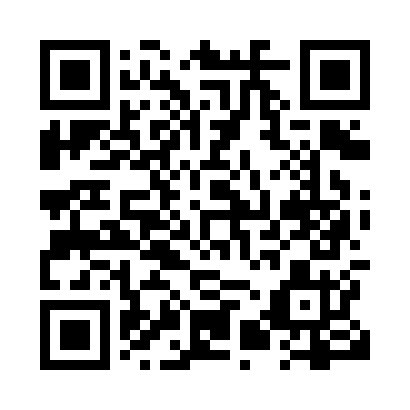 Prayer times for Morson, Ontario, CanadaMon 1 Jul 2024 - Wed 31 Jul 2024High Latitude Method: Angle Based RulePrayer Calculation Method: Islamic Society of North AmericaAsar Calculation Method: HanafiPrayer times provided by https://www.salahtimes.comDateDayFajrSunriseDhuhrAsrMaghribIsha1Mon3:195:171:216:529:2511:232Tue3:205:181:226:529:2511:233Wed3:205:191:226:529:2411:234Thu3:215:191:226:529:2411:235Fri3:215:201:226:519:2411:236Sat3:215:211:226:519:2311:237Sun3:225:221:226:519:2311:228Mon3:235:231:236:519:2211:229Tue3:235:241:236:519:2111:2210Wed3:245:251:236:509:2111:2211Thu3:245:261:236:509:2011:2112Fri3:255:271:236:509:1911:2113Sat3:255:281:236:499:1811:2114Sun3:265:291:236:499:1711:2015Mon3:265:301:236:489:1711:2016Tue3:275:311:236:489:1611:1917Wed3:285:321:246:479:1511:1918Thu3:285:331:246:479:1411:1819Fri3:295:341:246:469:1311:1820Sat3:295:351:246:469:1211:1721Sun3:315:371:246:459:1011:1522Mon3:345:381:246:449:0911:1323Tue3:365:391:246:449:0811:1124Wed3:385:401:246:439:0711:0825Thu3:405:421:246:429:0611:0626Fri3:435:431:246:419:0411:0427Sat3:455:441:246:419:0311:0128Sun3:475:451:246:409:0110:5929Mon3:495:471:246:399:0010:5730Tue3:525:481:246:388:5910:5431Wed3:545:491:246:378:5710:52